Grenoble, 14 décembre 2021BULLETIN DU MOIS DE DECEMBRE 2021JOYEUSES FETES DE NOEL 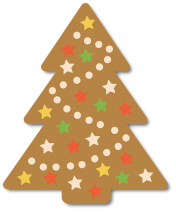 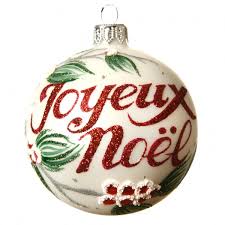 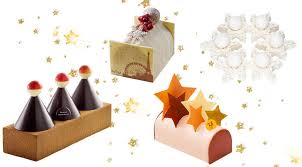 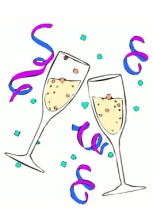 VOEUX DE SANTE POUR LA NOUVELLE ANNEE 2022 Chers Amis, Chers Adhérents,En ces jours de Noël, de lumières et de vœux, nous vous souhaitons tout ce que vous désirez pour vous et vos familles, la santé et la réalisation de vos espoirs ainsi qu’une année sans Covid ni contraintes sanitaires.A l’approche du 60e anniversaire de l’indépendance de l’Algérie, nous gardons dans notre cœur, les images, les parfums, l’accent, les rêves  de « notre Algérie », et nos espérances d’un avenir apaisé.Enfants et petits-enfants de pieds noirs, Soyons fiers de nos racines.Avant 1830, l’identité Algérienne n’existait pasL’idée que la France a créé l’Algérie et donc ne l’a pas colonisée, vient de Ferhat Abbas, le leader du Front de libération nationale (FLN) et président de la république algérienne du temps du Gouvernement provisoire de la République algérienne (GPRA).Jusqu’au VIIIe siècle, les populations qui y vivaient étaient d’origine phénicienne, berbère, romaine et de religion majoritairement chrétienne. Ce sont les Arabes, peuple nomade venant du Moyen-Orient, qui ont envahi l’Afrique du Nord et converti ces populations.  Plus tard, au XVIe siècle, les Ottomans ont pris possession du territoire, avec Alger pour capitale.C’est alors que se développa, pendant près de 300 ans, la piraterie barbaresque arraisonnant tous les navires de commerce en Méditerranée, permettant, outre le butin, un trafic d’esclaves hommes, femmes et enfants. Le débarquement des troupes françaises en 1830 a mis fin au phénomène. Le nom « Algérie » a été donné par la France en 1839.Avant la présence française c’était une terre hostile où l’accès à l’éducation et aux soins n’étaient pas développés.L’histoire de l’Algérie est profonde, complexe et passionnante. 2 Octobre / Novembre/Décembre : Relations entre l’Algérie et la France, brouille sur le plan diplomatique et politiqueEmmanuel Macron a déclenché la colère d'Alger après avoir accusé le système "politico-militaire" algérien d'entretenir une "rente mémorielle". En signe de protestation, l'Algérie a rappelé son ambassadeur en France et interdit le survol de son territoire aux avions militaires français desservant le Sahel, où sont déployées les troupes de l'opération Barkhane. 17 Octobre 1961 Le 17 octobre 1961 en pleine guerre d’Algérie, des Algériens à l’appel du FLN manifestent à Paris contre le couvre-feu décrété par le gouvernement.Le lendemain, Maurice Papon publie un communiqué de presse où il parle de trois morts et accuse les manifestants de violence envers les forces de l’ordre. La presse, dans la majorité des cas, présente des  heurts avec la police, et Le Figaro et France-Soir  affirment que ce sont les manifestants « fanatisés » ou « manipulés » par le FLN, qui se sont « rendus coupables de violences à l’encontre des policiers ». A partir des années 80 des historiens commencent à produire des travaux de recherche sur la manifestation et sa répression indiquant entre une dizaine et des centaines de morts selon les sources, et selon la période retenue (le seul jour du 17 octobre, ou une période de plusieurs mois).Il convient également de ne pas oublier qu’au cours de l’année 1961, 22 policiers ont été assassinés à Paris, et des centaines d’algériens proches du MNA ont été exécutés en métropole pendant le conflit par le FLN.16 Octobre 2021 : Reconnaissance par le président Macron des victimes FLN du 17 octobre 1961Lors de la cérémonie officielle pour les 60 ans, le président a reconnu "une vérité incontestable" lors du « massacre des Algériens » du 17 octobre 1961 à Paris, allant plus loin que la "sanglante répression" de François Hollande en 2012. Il a déclaré dans un communiqué : "Les crimes commis cette nuit-là sous l’autorité de Maurice Papon sont inexcusables pour la République".Sa déclaration est perçue comme un acte de repentance.17 octobre 2021 : la Ville de Grenoble rend « hommage aux victimes »Le Maire et des membres du « collectif 17 octobre 1961 » ont déposé des gerbes de fleurs et fait une minute de silence, place Edmond Arnaud.1er novembre : TOUSSAINT ROUGE, UN DEVOIR DE MEMOIREPour les Rapatriés, le 1er novembre marque le début d’une tragédie avec son cortège de souffrances.A Grenoble : Cérémonie simple, mais empreinte de dignité et de recueillement en présence de l’adjoint au Maire. Trois gerbes de fleurs ont été déposées.Nous remercions la Mairie qui a mis à notre disposition le matériel nécessaire pour cette cérémonie le porte-drapeau des troupes de marines, et son Président Jean-Marc Hodebourg. La cérémonie s’est terminée par la sonnerie aux morts et la Marseillaise.Merci à vous, adhérents de la FNR, pour votre présence.11 novembre : Cérémonie de l’armistice du 11 Novembre 1918Paris : Alors que le Conseil français du culte musulman en France (CFMF), organe contesté par les musulmans de France, a été invité aux cérémonies officielles, la grande mosquée de Paris n’a pas été invitée.Ce pourrait être lié à la crise politique récente entre l’Algérie et la France, la grande mosquée de Paris étant très proche de l’Algérie.Grenoble : Très belle cérémonie qui s’est déroulée au Monument aux Morts place Paul Mistral en présence de M. le Préfet, du Général, du Maire de Grenoble, de plusieurs députés, des autorités militaires et civiles.	Une présence nombreuse.  La FNR a déposé une gerbe de fleurs.3 novembre : La Mairie de Rouen envisage un hommage à Gisèle HalimiUne statue pourrait être érigée en lieu et place de celle de Napoléon 1er, pour celle qui a aussi été l’avocate du terrorisme FLN qui a fait tant de victimes au sein de la population européenne, lors de la guerre d’Algérie. 20 novembre : La Mairie d’Albertville inaugure une « Rue Alioune Fall »Alioune Fall, tirailleur sénégalais a combattu pour libérer la France du nazisme. 
Il est mort à 97 ans, en janvier 2019. 22 novembre : La Mairie de Saint-Pierre-la Palud inaugure une « Place du 19 mars 1962 – Cessez le feu en Algérie »A la demande la FNACA, la Place de la fontaine a été ainsi renommée « pour rendre hommage aux 30 000 morts de cette guerre qui a duré 8 ans. »23 novembre : La Mairie de Paris appose une plaque pour honorer une victime des services spéciaux françaisLe 23 mai 1959, l'avocat parisien Amokrane Ould Aoudia est assassiné par les services spéciaux à Paris pour avoir défendu des militants du FLN algérien. Une plaque a été apposée sur l'immeuble du 42 avenue Mathurin-Moreau (Paris 19e) : «  Ici a vécu Me Amokrane Ould Aoudia assassiné le 23 mai 1959 pour avoir été l’avocat des militants du FLN. »5 décembre 2021 : journée nationale d’hommage aux morts pour la France d’Algérie et des combats du Maroc et de la TunisieA Grenoble, sur l’esplanade du monument aux morts du parc Paul Mistral, la cérémonie a été animée par la directrice de l’ONACVG de l’Isère. Le chant des Africains a été chanté. Le discours de la ministre G. Darrieusseq a été lu. Elle indique notamment « que cette cérémonie s’adresse également aux rapatriés, leurs familles et leurs ascendants qui était un peuple mosaïque fait d’artisans, de commerçants, d’agriculteurs, d’enseignants, de fonctionnaires, de militaires, d’entrepreneurs… Ils n’étaient pas les exploiteurs haineux souvent caricaturés… »Des gerbes ont été déposées, dont celle de la FNR.10 décembre : Prochaine ouverture des archives sur les enquêtes judiciaires de la gendarmerie, en lien avec la guerre d’AlgérieLes archives relatives à la vie privée sont déjà ouvertes. Depuis juillet 2021 les documents relatifs aux activités de renseignement le sont également.Restaient les archives de la justice couvertes par un délai de 75 ans. Le gouvernement va raccourcir ce délai de 15 ans.Cette annonce intervient 2 jours après le retour du ministre des affaires étrangères à Alger.2022 : 60ème anniversaire de l’indépendance de l’Algérie Le 60ème anniversaire intervient 23 ans après la reconnaissance officielle de la guerre d’Algérie par l’Etat en 1999 et 10 ans après l’adoption de la loi instaurant le 19 mars 1962 comme journée nationale du Souvenir et de recueillement à la mémoire des victimes civiles et militaires de la guerre d’Algérie et des combats en Tunisie et au Maroc.LA FNACA fêtera le 60ème anniversaire en organisant des cérémonies, et notamment une exposition sur la présence française en Algérie à l’université de St Etienne.La FNACA demande au Président de la République d’organiser une cérémonie nationale dans la cour des Invalides en l’honneur des 20 000 jeunes hommes morts pour la France lors de ce conflit et à titre posthume qu’une unique Légion d’Honneur leur soit décernée à cette occasion par le chef de l’Etat.DécèsNotre ami Jean-Marc Lopez était rédacteur en chef de « Pieds noirs d’hier et d’aujourd’hui » magazine dédié 100% à la communauté pied noir.Militant de la défense de notre histoire et de notre mémoire, il n’a cessé d’œuvrer pour transmettre notre patrimoine.Les obsèques se sont déroulées à Six-Fours le 5 novembre en présence de nombreux Pieds-Noirs venus lui rendre hommage.Nous présentons à sa famille nos sincères condoléances.DATES A RETENIR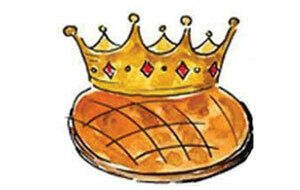 Samedi 8 janvier 2022à 16 heures Nous serons heureux de vous accueillir nombreuxRassemblés autour de la traditionnelle Galette des RoisEt du pot de l’amitiéDans les locaux de l’UNC 174 cours Berriat– Grenoble code d’accès 2638BEn mars60ème commémoration de la FUSILLADE DE LA RUE D’ISLY A ALGEROffice religieux à la mémoire des victimes de la rue d’Isly à Alger le 26 Mars 1962, des victimes du 5 juillet 1962 à Oran et le massacre des Harkis.La date et le lieu seront précisés prochainement. 